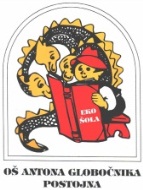 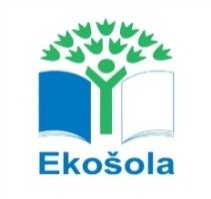 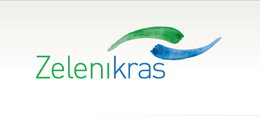 Cesta na Kremenco  	2						Postojna,  19. 8.  20196230 POSTOJNA                                                                                   TEL: 05 7000 310FAX: 05 7000 314e pošta: os.antona-globocnika-guest.arnes.siURNIK IN DATUMI  POPRAVNIH IZPITOV 2. ROK 2018/2019 Učence 7.,  8. in 9. razreda obveščamo, da so  datumi popravnih  izpitov v  2. roku šolskega leta 2018/2019 po naslednjem razporedu:Na isti dan lahko učenec opravlja izpite iz največ dveh predmetov oziroma iz enega, če ima pisni in ustni del.  Učenec se za opravljanje izpita prijavi pisno. ( 4. alineja 33. člena Pravilnika o preverjanju in ocenjevanju znanja ter napredovanju učencev v osnovni šoli – Ur. list RS št. 73/2008 )                                                                                                                              Ravnateljica:								           	                        Sabina Ileršič l. r. UčiteljPredmetŠt. učilniceDatum in ura popravnega izpitaSuzana VidmarKEMŠt. 46Ustni del:       četrtek,  29. 8. 2019 ob 8.30 uriKarmen Marolt MATŠt. 34Pisni del: sreda, 28. 8. 2019 ob 8.30   uriUstni del: sreda, 28. 8. 2019  ob       10.30  in ob 11.00    uriM. Penko ŠajnNARŠt. 32Ustni del:  sreda, 28. 8. 2019 ob 9.00Greta JadričFIZŠt. 49Ustni del: sreda, 28. 8. 2019 ob 8.30